СОВЕТ МОГОЧИНСКОГО СЕЛЬСКОГО ПОСЕЛЕНИЯМОЛЧАНОВСКИЙ РАЙОН, ТОМСКАЯ ОБЛАСТЬРЕШЕНИЕ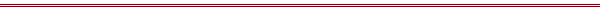 05 октября 2017 года 		                 						№ 1с. МогочиноО заместителе председателя Совета Могочинского сельского поселенияОбсудив вопрос об избрании заместителя председателя Совета Могочинского сельского поселения, проведя процедуру открытого голосования,Совет Могочинского сельского поселения  РЕШИЛ:Утвердить заместителем председателя Совета Могочинского сельского поселения четвертого созыва Беляева Андрея Владимировича.Опубликовать настоящее решение в официальном печатном издании «Информационный бюллетень» и разместить на официальном сайте муниципального образования «Могочинское сельское поселение».Контроль над исполнением настоящего решения возложить на контрольно-правовой комитет Совета Могочинского сельского поселения.Председатель Совета Могочинского сельского поселения, Глава Могочинского сельского поселения			      Детлукова А.В.